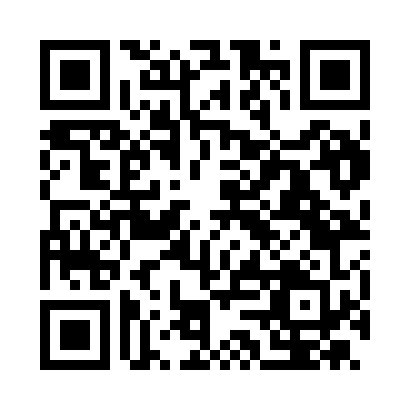 Prayer times for Badalucco, ItalyWed 1 May 2024 - Fri 31 May 2024High Latitude Method: Angle Based RulePrayer Calculation Method: Muslim World LeagueAsar Calculation Method: HanafiPrayer times provided by https://www.salahtimes.comDateDayFajrSunriseDhuhrAsrMaghribIsha1Wed4:266:201:266:258:3210:192Thu4:246:191:266:258:3310:213Fri4:226:171:256:268:3410:224Sat4:206:161:256:278:3610:245Sun4:186:141:256:288:3710:266Mon4:166:131:256:288:3810:287Tue4:146:121:256:298:3910:308Wed4:126:111:256:308:4010:319Thu4:106:091:256:308:4110:3310Fri4:086:081:256:318:4310:3511Sat4:066:071:256:328:4410:3712Sun4:046:061:256:328:4510:3913Mon4:026:051:256:338:4610:4014Tue4:006:031:256:348:4710:4215Wed3:586:021:256:348:4810:4416Thu3:566:011:256:358:4910:4617Fri3:556:001:256:358:5010:4718Sat3:535:591:256:368:5110:4919Sun3:515:581:256:378:5210:5120Mon3:495:571:256:378:5310:5321Tue3:485:571:256:388:5410:5422Wed3:465:561:256:398:5510:5623Thu3:445:551:256:398:5610:5824Fri3:435:541:266:408:5710:5925Sat3:415:531:266:408:5811:0126Sun3:405:531:266:418:5911:0327Mon3:385:521:266:419:0011:0428Tue3:375:511:266:429:0111:0629Wed3:365:511:266:429:0211:0730Thu3:345:501:266:439:0311:0931Fri3:335:491:266:449:0411:10